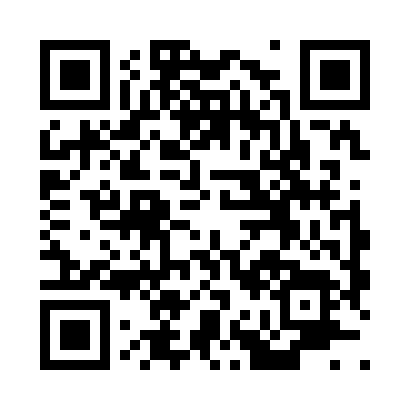 Prayer times for Evan, Minnesota, USAMon 1 Jul 2024 - Wed 31 Jul 2024High Latitude Method: Angle Based RulePrayer Calculation Method: Islamic Society of North AmericaAsar Calculation Method: ShafiPrayer times provided by https://www.salahtimes.comDateDayFajrSunriseDhuhrAsrMaghribIsha1Mon3:475:391:235:319:0710:592Tue3:485:401:245:319:0710:593Wed3:495:411:245:319:0710:584Thu3:505:411:245:319:0610:575Fri3:515:421:245:319:0610:576Sat3:525:431:245:319:0610:567Sun3:535:431:245:319:0510:558Mon3:545:441:255:319:0510:549Tue3:555:451:255:319:0410:5310Wed3:575:461:255:319:0410:5211Thu3:585:461:255:319:0310:5112Fri3:595:471:255:319:0310:5013Sat4:015:481:255:319:0210:4914Sun4:025:491:255:319:0110:4815Mon4:035:501:255:319:0110:4716Tue4:055:511:265:309:0010:4617Wed4:065:521:265:308:5910:4418Thu4:085:531:265:308:5810:4319Fri4:095:541:265:308:5710:4220Sat4:115:551:265:308:5710:4021Sun4:125:561:265:298:5610:3922Mon4:145:571:265:298:5510:3723Tue4:155:581:265:298:5410:3624Wed4:175:591:265:298:5310:3425Thu4:186:001:265:288:5210:3326Fri4:206:011:265:288:5110:3127Sat4:226:021:265:278:4910:2928Sun4:236:031:265:278:4810:2829Mon4:256:041:265:278:4710:2630Tue4:266:051:265:268:4610:2431Wed4:286:061:265:268:4510:22